ONTONAGON COUNTYSOIL EROSION AND SEDIMENTATIONPOLLUTION CONTROL APPLICATIONPART 91 OF ACT 451 OF 1994APPLICANT NAME_______________________________________________________________ADDRESS______________________________________________________________________CITY___________________________STATE_____________ZIP CODE______________________LOCATION: SECTION________TOWN_________RANGE________TOWNSHIP________________CITY____________COUNTY___________________STREET ADDRESS______________________PROPOSED EARTH CHANGES_______________________________________________________SIZE OF CHANGE________________________________________________________________DISTANCE TO NEAREST WATER_____________________________________________________PROJECT START DATE_______________________COMPLETION DATE_____________________COST OF EROSION CONTROL______________________________________________________NAME AND ADDRESS_____________________________________________________________OF PLAN PREPARER______________________________________________________________NAME AND ADDRESS_____________________________________________________________OF RESPONSIBLE PARTIES_________________________________________________________FOR THE EARTH CHANGE_________________________________________________________PERFORMANCE DEPOSIT__________________________________________________________I (WE) AFFIRM THAT THE ABOVE INFORMATION IS CORRECT AND I (WE) WILL CONDUCT THE ABOVE EARTH CHANGE IN ACCORDANCE WITH PART 91 OF ACT 451 OF 1994, STATE OF MICHIGAN AS AMENDED, ITS RULES AND ORDINANCES.OWNERS SIGNATURE___________________________________DATE_____________________ADDRESS______________________________________________________________________SEND COMPLETED APPLICATION TO: DWAYNE KOLPACK                                                                   ONTONAGON COUNTY COURTHOUSE                                                                    725 GREENLAND ROAD                                                                    ONTONAGON, MI. 49953                                                                    (Phone) 906-884-4980NOTE: A COMPLETE SET OF EARTH CHANGE PLANS MUST BE ATTACHED TO THIS APPLICATION WHEN RETURNED.SOIL EROSION AND SEDIMENTATION CONTROL AGENCYPERMIT FEE SCHEDULEONE AND TWO FAMILY DWELLINGS	Up to one acre- plan review and permit fee		$100 (includes 1 inspection)	Each additional acre or fraction thereof		$10	Additional inspections				$30 per inspectionCOMMERCIAL & INDUSTRIAL, UTILITIES, AND TRANSPORTATION FACILITY	Up to one acre- plan review and permit fee		$200 (includes 1 inspection)	Each additional acre or fraction thereof		$20	Additional inspections				$30 eachWATER IMPOUNDMENTS (PONDS & DAMS)	Up to one acre- plan review and permit fee		$100 (includes 1 inspection)	Each additional acre or fraction thereof		$10	Additional inspections				$30 eachBUILDING SPECIFICATIONS1.  FOOTING WIDTH_____________DEPTH______________RODDED__________?2.  FOUNDATION WALL MATERIAL_______________________________________3.  NUMBER OF CRAWL SPACE VENTS_______________ SIZE________________4.  NUMBER OF BASEMENT WINDOWS_______________SIZE________________5.  FLOOR JOISTS__________X___________’S___________OC.___________SPAN6.  TYPE OF BEAM__________________________________SIZE________________7. SUBFLOOR MATERIAL_____________________FLOORING_________________8.  STUD SIZE_________X__________’S _______________ON CENTER9.  EXTERIOR SHEATHING____________________SIDING____________________10. INTERIOR WALL & CEILING MATERIAL________________________________11. HEIGHT OF BEDROOM WINDOWS FROM FLOOR TO OPENING____________12. CEILING JOIST SIZE_________X__________’S__________OC___________SPAN 13. RAFTER SIZE__________X__________’S____________OC____________SPAN14. ROOF PITCH___________SHEATHING__________COVERING_______________15. INSULATION THICKNESS_______________ROOF________________WALLS16. SMOKE DETECTORS (REQUIRED FOR HOME)_________________17. INCLUDE FLOOR PLAN WITH DEMENSIONS AND DRAWINGS OF STRUCTURE18. ADDITIONAL COMMENTS._____________________________________________________________________________________________________________________________________________________________________________________________________________________________________________________________________________________________20 .PROJECT DESCRIPTION: (Describe your project in detail using sizes where needed)________________________________________________________________________________________________________________________________________________________________________________________________________________________________________________________________________________________________________________________This form is to be completed and returned with your permit application if you are doing the work yourself.Home Owner Affidavit (Circle One)           New Building                Existing BuildingLocation__________________________________________________Date________________As the bona fide owner of the above listed property, which is a single-family residence and which is, or will be on completion my place of residence. I hereby make application of an owners permit to install or erect. (Building Type)____________________________________________________________________I certify that I am familiar with the provisions of the applicable ordinances and rules and hereby agree to make this installation or construction in conformance with the ordinance. In making this application, I realize I am assuming the responsibility of a licensed contractor for the work listed in this permit application and will do the actual work involved myself. I agree to notify the Building Department within (72) hours after the work is completed so that the department may make its required inspection. I further agree to keep all parts of this work exposed until accepted by the inspector.IMPORTANT, a separate permit shall be obtained for each of the various trades, such as building, electrical, plumbing and mechanical. Violations Penalties. Any person who shall violate any provision of the Ordinance or shall fail to comply with any of the requirements thereof, shall, upon conviction thereof, be punished by State of Michigan Building Act.Signature of Owner__________________________________________,This form is to be completed and returned with your permit application if you are not doing the work yourself.The following information is required by Act 135, Public Acts of 1989 for all permit applications for work on residential buildings or structures._____________________________________                              _____________________________     Builders License Number                                                                               Expiration Date____________________________________________              Federal Employer ID Number_________________________________________                     ______________________________                    Builders Signature                                                                                  Date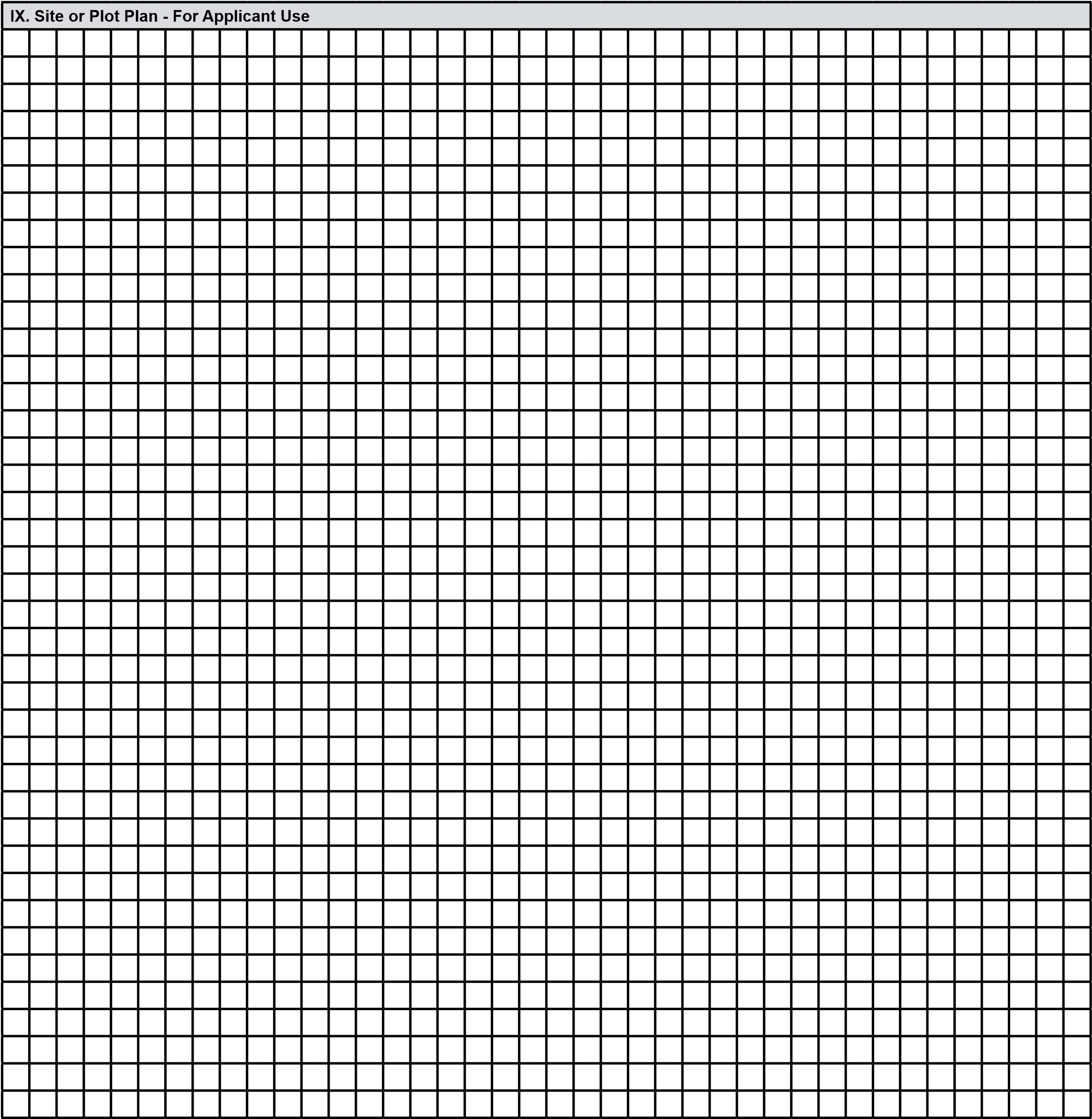                                BERGLAND TOWNSHIPLocal Governmental Agency to Complete This Section                               BERGLAND TOWNSHIPLocal Governmental Agency to Complete This Section                               BERGLAND TOWNSHIPLocal Governmental Agency to Complete This Section                               BERGLAND TOWNSHIPLocal Governmental Agency to Complete This SectionENVIRONMENTAL CONTROL APPROVALSENVIRONMENTAL CONTROL APPROVALSENVIRONMENTAL CONTROL APPROVALSENVIRONMENTAL CONTROL APPROVALSREQUIRED?APPROVEDDATENUMBERBYA - Zoning□  Yes         □  NoB - Fire District□  Yes         □  NoC - Pollution Control□  Yes         □  NoD - Noise Control□  Yes         □  NoE - Soil Erosion□  Yes         □  NoF - Flood Zone□  Yes         □  NoG - Water Supply□  Yes         □  NoH - Sewer□  Yes         □  NoI - Variance Granted□  Yes         □  NoJ - Other□  Yes         □  No